	Genève, le 15 octobre 2013Madame, Monsieur,1	J'ai l'honneur de vous informer qu'à sa réunion de juin 2013, le Groupe consultatif de la normalisation des télécommunications (GCNT) a convenu de ce qui suit: 	1.1	Une Activité conjointe de coordination sur les réseaux pilotés par logiciel (JCA-SDN) a été créée. Son mandat est reproduit dans l'Annexe 1 ci-jointe ;	1.2	La JCA-SDN rendra compte au GCNT. M. Takashi Egawa (NEC, Japon) a été désigné Président de la JCA-SDN et Mme Ying Cheng (China Unicom, Chine) Vice-Présidente.2	La JCA-SDN a pour rôle de coordonner les travaux de normalisation de l'UIT-T sur les réseaux pilotés par logiciel (SDN) et les sujets techniques connexes, compte tenu des travaux menés par les autres organisations de normalisation, forums et consortiums concernés.La JCA-SDN aidera le GCNT à s'acquitter de la tâche que l'AMNT-12 lui a confiée dans sa Résolution 77 (Travaux de normalisation au sein du Secteur de la normalisation des télécommunications de l'UIT sur les réseaux pilotés par logiciel); voir le mandat reproduit dans l'Annexe 1 pour plus de détails.3	La première réunion de la JCA-SDN aura lieu le 11 novembre 2013 à Kampala (Ouganda), à l'aimable invitation de la Commission des communications de l'Ouganda (UCC). Le projet d'ordre du jour de la réunion figure dans l'Annexe 2 de la présente Circulaire.4	La réunion se tiendra en parallèle avec celle de la Commission d'études 13 (Réseaux futurs, y compris l'informatique en nuage, les réseaux mobiles et les réseaux de prochaine génération), qui aura lieu du 4 au 15 novembre 2013, ainsi qu'avec celles des Groupes de travail 1, 2 et 3 de la Commission d'études 11 (Spécifications de signalisation, protocoles et spécifications de test), qui auront lieu du 7 au 13 novembre 2013 à Kampala (Ouganda). 5	Une page web pour la JCA-SDN a été créée. Elle donne accès à un formulaire d'inscription en ligne ainsi qu'à des informations supplémentaires (http://itu.int/en/ITU-T/jca/sdn). 6	La JCA-SDN s'efforce toujours de donner la possibilité de participer à distance, nous vous prions de consulter la page web pour plus d'informations.Veuillez agréer, Madame, Monsieur, l'assurance de ma haute considération.
Malcolm Johnson
Directeur du Bureau de la
normalisation des télécommunicationsAnnexes: 2ANNEXE 1
(de la Circulaire TSB 60)Activité conjointe de coordination sur les réseaux pilotés par logiciel (JCA-SDN) Mandat1	ObjetLa JCA-SDN a pour rôle de coordonner les travaux de normalisation de l'UIT-T sur les réseaux pilotés par logiciel (SDN) et les sujets techniques connexes, compte tenu des travaux menés par les autres organisations de normalisation, forums et consortiums concernés.La JCA-SDN aidera le GCNT à s'acquitter de la tâche que l'AMNT-12 lui a confiée dans sa Résolution 77 (Travaux de normalisation au sein de l'UIT-T sur les réseaux pilotés par logiciel), à savoir :"examiner la question, tenir compte des contributions de la Commission d'études 13 et des autres commissions d'études concernées et prendre les mesures nécessaires, selon qu'il conviendra, en vue de déterminer les activités de normalisation sur les réseaux SDN à entreprendre à l'UIT-T, à savoir: •	déterminer la ou les commissions d'études compétentes chargées de prendre des mesures de suivi et d'établir des modalités d'organisation appropriées concernant les réseaux SDN; •	coordonner les travaux sur les questions techniques liées aux réseaux SDN dans l'ensemble des commissions d'études, en fonction de leur domaine de compétence; •	promouvoir la collaboration avec d'autres organisations et forums de normalisation s'occupant des réseaux SDN; •	définir une vision stratégique claire concernant la normalisation des réseaux SDN et le rôle actif et important que l'UIT-T devrait jouer."La JCA-SDN aidera en outre la CE 13 à remplir son rôle de commission d'études directrice pour les réseaux SDN conformément au § 2.1.6 de la Résolution 1 de l'AMNT-12, à savoir:"Cette commission d'études directrice est responsable de l'étude des Questions principales pertinentes. En outre, en consultation avec les commissions d'études compétentes et en collaboration, au besoin, avec d'autres organismes de normalisation, elle est chargée de définir et de tenir à jour le cadre général du travail, de coordonner et d'attribuer les études à confier aux commissions d'études selon leurs mandats, d'en établir les priorités et de veiller à l'élaboration en temps voulu de Recommandations cohérentes et achevées. La commission d'études directrice informe le GCNT de l'avancement des travaux comme indiqué dans son mandat. Les questions qui ne peuvent être traitées par la commission d'études doivent être soumises au GCNT pour que celui-ci formule des avis et des propositions sur l'orientation de leurs travaux."Les dispositions du § 2.2 de la Recommandation UIT-T A.1 s'appliquent à la JCA.2	Objectifs•	La JCA-SDN coordonnera et aidera à planifier les travaux de normalisation de l'UIT-T sur les réseaux SDN afin d'assurer la bonne coordination des travaux menés par les Commissions d'études concernées, en particulier la Commission d'études 13 pour les cas d'utilisation, les exigences et l'architecture, la Commission d'études 3 pour la facturation et les considérations économiques et réglementaires, la Commission d'études 11 pour les protocoles et l'interopérabilité, la Commission d'études 12 pour la qualité de service, la Commission d'études 15 pour les aspects de transport, la Commission d'études 16 pour les systèmes et services multimédias et la Commission d'études 17 pour la sécurité;•	La JCA-SDN étudiera les programmes de travail des Commissions d'études de l'UIT-T et des autres organisations de normalisation, forums et consortiums qui s'occupent des réseaux SDN (en particulier de la virtualisation des fonctions de réseau, des réseaux programmables et du réseau en tant que service), afin de mener à bien sa fonction de coordination, et communiquera des informations sur ces travaux aux Commissions d'études concernées qui les utiliseront pour planifier leurs travaux.•	Les Commissions d'études interagiront directement avec des organisations de normalisation pour accomplir les tâches relevant de leur responsabilité, tandis que la JCA-SDN facilitera la coordination avec les autres organisations de normalisation, consortiums et forums travaillant sur des normes relatives aux réseaux SDN.•	Le rôle de coordination interne de la JCA-SDN sera assumé grâce à la participation de représentants des Commissions d'études concernées de l'UIT-T et d'autres groupes compétents de l'UIT.3	Appui administratif Le Bureau de la normalisation des télécommunications (TSB) de l'UIT-T fournira à la JCA-SDN les services de secrétariat et les installations dont elle aura besoin, dans les limites des ressources disponibles.4	RéunionsPour ses travaux, la JCA-SDN organisera des téléconférences ainsi que des réunions physiques qui auront lieu en principe en même temps que les réunions des Commissions d'études participant aux travaux de la JCA-SDN. La tenue de réunions sera déterminée par la JCA-SDN et sera annoncée aux participants et sur le site web de l'UIT-T. 5	Rattachement et rapports d'activitéLa JCA-SDN rendra compte de ses activités aux réunions du GCNT. Un résumé analytique sera envoyé au GCNT après chaque réunion de la JCA-SDN.Des rapports d'activité et des propositions seront envoyés aux Commissions d'études concernées en fonction des besoins, conformément au § 2.2.7 de la Recommandation UIT-T A.1, en particulier à la Commission d'études 13 en tant que commission d'études directrices pour les réseaux SDN.6	DuréeLa JCA-SDN durera jusqu'à la fin de la période d'études 2013-2016, ou jusqu'à sa dissolution conformément au § 2.2.10 de la Recommandation UIT-T A.1.ANNEXE 2
(de la Circulaire TSB 60)Projet d'ordre du jour de la réunion de lancement de la JCA-SDN 
(Kampala (Ouganda), 11 novembre 2013)1	Ouverture, bienvenue et objectifs de la réunion2	Adoption de l'ordre du jour3	Documents de la réunion4	Activité conjointe de coordination (JCA) – méthodes de travail5	Mandat de la JCA-SDN6	Programme de travail et tâches des Commissions d'études de l'UIT-T concernant les réseaux SDN 7	Programme de travail et tâches des autres organisations de normalisation concernant les réseaux SDN 8	Aspects nécessitant une coordination9	Feuille de route de l'UIT-T concernant la normalisation des réseaux SDN, y compris les autres organisations de normalisation 10	Liste de points de contact et de représentants des Commissions d'études de l'UIT-T et des autres organisations de normalisation et forums11	Prochaine étape et notes de liaison envoyées12	Prochaine réunion de la JCA-SDN 13	Divers14	Clôture______________Bureau de la normalisation
des télécommunications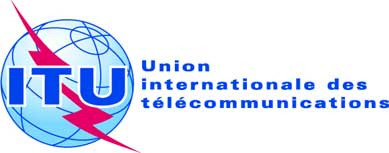 Réf.:Tél.:
Fax:
Email:Circulaire TSB 60+41 22 730 5858
+41 22 730 5853
tsbjcasdn@itu.int-	Aux administrations des Etats Membres de l'Union;-	Aux Membres du Secteur UIT-T;-	Aux Associés de l'UIT-T;-	Aux établissements universitaires participant 
aux travaux de l'UIT-TCopie:-	Aux Présidents et Vice-Présidents des Commissions d'études de l'UIT-T;-	Au Directeur du Bureau de développement 
des télécommunications;-	Au Directeur du Bureau des
radiocommunicationsObjet:Nouvelle Activité conjointe de coordination sur les réseaux pilotés par logiciel 
(JCA-SDN)